Рекомендации МСЭ-R серии V______________Ассамблея радиосвязи (АР-15)Женева, 26–30 октября 2015 г.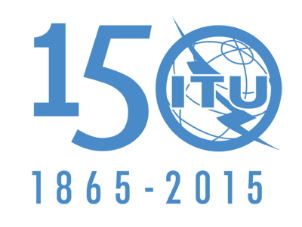 МЕЖДУНАРОДНЫЙ СОЮЗ ЭЛЕКТРОСВЯЗИДокумент CCV/1002-R26 августа 2015 годаКоординационный комитет по терминологииКоординационный комитет по терминологииСписок РекомендацийСписок РекомендацийРек. МСЭ-RНазвание РекомендацииДействие АР-15ЗамечанияV.430-4Использование международной системы единиц (СИ)NOCV.431-8Номенклатура диапазонов частот и длин волн, используемых в электросвязиNOCV.573-6Словарь по радиосвязиNOCV.574-5Использование децибела и непера в электросвязиNOCV.665-3Единица интенсивности трафикаNOCNOC = 
СохраненоMOD = 
ПересмотреноSUP = 
ИсключеноADD = 
Новый текстUNA = 
В процессе утверждения